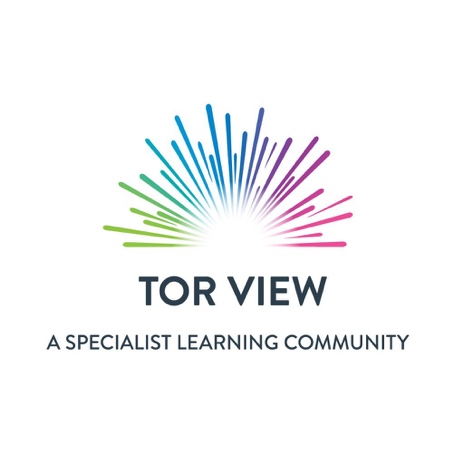 Long Term Mapping KS4 HumanitiesIn KS4, learners who are able to, should complete a case study of a specific aspect of history or geography to go alongside the topic they are learning about.  The aim of the case study model is for some learners to develop an in depth look at one aspect and its role in history, geography, politics, economics and morality. Whilst studying their case study, they should gain an understanding of its role in Human History and Geography.  The chosen subject should include aspects of previously learnt subjects such as gender and race. The case study should interweave the aspects of history and geography and all other knowledge to create a seamless, in-depth concept of history, geography, the linear path of history, the understanding of one aspect in a wider context and its consequences.   Cycle 1Cycle 1Cycle 2Cycle 2(2022-2023)(2022-2023)(2023-2024)(2023-2024)Suggested TopicExample Case Study Suggested TopicExample Case Study Autumn 1Transport Isambard Kingdom BrunelSpace travel  Apollo 13 Autumn 2North AmericaPanama CanalClimate Change Boxing Day FloodsSpring1MedicineMary SeacoleDisease  PenicillinSpring2Maps, Fieldwork and Using DataSinging Ring Tree (Burnley)Resources and their management UAE Oil Summer 1Weapons  Ariel Combat World Leaders Nelson MandelaSummer 2The UKEdinburghGlobal economic development issues Johannesburg and New York MEDIUM-TERM PLANNING 2022-23 (Topic)MEDIUM-TERM PLANNING 2022-23 (Topic)MEDIUM-TERM PLANNING 2022-23 (Topic)MEDIUM-TERM PLANNING 2022-23 (Topic)MEDIUM-TERM PLANNING 2022-23 (Topic)MEDIUM-TERM PLANNING 2022-23 (Topic)MEDIUM-TERM PLANNING 2022-23 (Topic)MEDIUM-TERM PLANNING 2022-23 (Topic)MEDIUM-TERM PLANNING 2022-23 (Topic)MEDIUM-TERM PLANNING 2022-23 (Topic)MEDIUM-TERM PLANNING 2022-23 (Topic)MEDIUM-TERM PLANNING 2022-23 (Topic)MEDIUM-TERM PLANNING 2022-23 (Topic)MEDIUM-TERM PLANNING 2022-23 (Topic)Aspiration for LifeAspiration for LifeAspiration for LifeAspiration for LifeDifferentiated, aspirational targets dependent on pupil needs.Differentiated, aspirational targets dependent on pupil needs.Language for LifeLanguage for LifeExplicit teaching/ exposure to new and know vocabulary.Explicit teaching/ exposure to new and know vocabulary.Learning for LifeLearning for LifeOpportunities to develop cross curricular skillsOpportunities to develop cross curricular skillsCYCLE 1For pupils to gain a deep and wide understanding of the world they live and the history of the world. All pupils should gain an understanding and appreciation of where they are in the world and key moments in history which shaped their community and the world. Pupils should build on the knowledge they have gained from KS3 and some pupils will deepen their knowledge by ;looking at case studies. Careers in geography and history are endless as the pupils will gain analytical skills which can applied to almost all workplaces. But common careers are: historian; librarian; Geographer; surveyor and any role around historical landmarks. TransportTransportNorth AmericaNorth AmericaMedicineMedicineMaps, Fieldwork and Using Data Maps, Fieldwork and Using Data WeaponsWeaponsThe UKCYCLE 1For pupils to gain a deep and wide understanding of the world they live and the history of the world. All pupils should gain an understanding and appreciation of where they are in the world and key moments in history which shaped their community and the world. Pupils should build on the knowledge they have gained from KS3 and some pupils will deepen their knowledge by ;looking at case studies. Careers in geography and history are endless as the pupils will gain analytical skills which can applied to almost all workplaces. But common careers are: historian; librarian; Geographer; surveyor and any role around historical landmarks. Autumn 1HISTORY7 weeksAutumn 1HISTORY7 weeksAutumn 2GEOGRPAHY7 weeksAutumn 2GEOGRPAHY7 weeksSpring 1HISTORY6 weeksSpring 1HISTORY6 weeksSpring 2GEOGRPAHY6 weeksSpring 2GEOGRPAHY6 weeksSummer 1HISTORY5 weeksSummer 1HISTORY5 weeksSummer 2GEOGRPAHY7 weeksCYCLE 1For pupils to gain a deep and wide understanding of the world they live and the history of the world. All pupils should gain an understanding and appreciation of where they are in the world and key moments in history which shaped their community and the world. Pupils should build on the knowledge they have gained from KS3 and some pupils will deepen their knowledge by ;looking at case studies. Careers in geography and history are endless as the pupils will gain analytical skills which can applied to almost all workplaces. But common careers are: historian; librarian; Geographer; surveyor and any role around historical landmarks. HISTORICAL/GEOGRAPHICAL SKILLS (these should be developed through the various learning activates)HISTORICAL/GEOGRAPHICAL SKILLS (these should be developed through the various learning activates)HISTORICAL/GEOGRAPHICAL SKILLS (these should be developed through the various learning activates)HISTORICAL/GEOGRAPHICAL SKILLS (these should be developed through the various learning activates)HISTORICAL/GEOGRAPHICAL SKILLS (these should be developed through the various learning activates)HISTORICAL/GEOGRAPHICAL SKILLS (these should be developed through the various learning activates)HISTORICAL/GEOGRAPHICAL SKILLS (these should be developed through the various learning activates)HISTORICAL/GEOGRAPHICAL SKILLS (these should be developed through the various learning activates)HISTORICAL/GEOGRAPHICAL SKILLS (these should be developed through the various learning activates)HISTORICAL/GEOGRAPHICAL SKILLS (these should be developed through the various learning activates)HISTORICAL/GEOGRAPHICAL SKILLS (these should be developed through the various learning activates)CYCLE 1For pupils to gain a deep and wide understanding of the world they live and the history of the world. All pupils should gain an understanding and appreciation of where they are in the world and key moments in history which shaped their community and the world. Pupils should build on the knowledge they have gained from KS3 and some pupils will deepen their knowledge by ;looking at case studies. Careers in geography and history are endless as the pupils will gain analytical skills which can applied to almost all workplaces. But common careers are: historian; librarian; Geographer; surveyor and any role around historical landmarks. Using evidence | Continuity and change | Historical PerspectiveUsing evidence | Continuity and change | Historical PerspectiveLocational Knowledge | Using maps | environmental and human featuresLocational Knowledge | Using maps | environmental and human featuresContinuity and change |Using evidenceContinuity and change |Using evidenceUsing Maps | Local Knowledge | Collecting data | Fieldwork Using Maps | Local Knowledge | Collecting data | Fieldwork Continuity and change |Using evidence | Historical Perspective | Cause and consequenceContinuity and change |Using evidence | Historical Perspective | Cause and consequenceUsing Maps | Locational Knowledge | Physical Geography | Human Geography CYCLE 1For pupils to gain a deep and wide understanding of the world they live and the history of the world. All pupils should gain an understanding and appreciation of where they are in the world and key moments in history which shaped their community and the world. Pupils should build on the knowledge they have gained from KS3 and some pupils will deepen their knowledge by ;looking at case studies. Careers in geography and history are endless as the pupils will gain analytical skills which can applied to almost all workplaces. But common careers are: historian; librarian; Geographer; surveyor and any role around historical landmarks. VOCABULARYVOCABULARYVOCABULARYVOCABULARYVOCABULARYVOCABULARYVOCABULARYVOCABULARYVOCABULARYVOCABULARYVOCABULARYCYCLE 1For pupils to gain a deep and wide understanding of the world they live and the history of the world. All pupils should gain an understanding and appreciation of where they are in the world and key moments in history which shaped their community and the world. Pupils should build on the knowledge they have gained from KS3 and some pupils will deepen their knowledge by ;looking at case studies. Careers in geography and history are endless as the pupils will gain analytical skills which can applied to almost all workplaces. But common careers are: historian; librarian; Geographer; surveyor and any role around historical landmarks. Transport | Movement | Urbanisation | Industrialisation | Trains | Planes | Automobiles Transport | Movement | Urbanisation | Industrialisation | Trains | Planes | Automobiles North America | Continent | I Human Feature | Physical Feature | Environmental Feature North America | Continent | I Human Feature | Physical Feature | Environmental Feature Medicine | Miasma | Viruses | Quacks | Witch doctors | Hippocrates | Micro theory | Herbal Medicine Medicine | Miasma | Viruses | Quacks | Witch doctors | Hippocrates | Micro theory | Herbal Medicine Data | Fieldwork | Ordnance Survey Maps | Data | Fieldwork | Ordnance Survey Maps | Weapons | Advanced Weapons | Combat | Any key weapons which appear during the lessons Weapons | Advanced Weapons | Combat | Any key weapons which appear during the lessons United Kingdom | Human Geography | Physical Geography | The names of major cities | The names of major areas e.g.: the lake district or the CotswoldsCYCLE 1For pupils to gain a deep and wide understanding of the world they live and the history of the world. All pupils should gain an understanding and appreciation of where they are in the world and key moments in history which shaped their community and the world. Pupils should build on the knowledge they have gained from KS3 and some pupils will deepen their knowledge by ;looking at case studies. Careers in geography and history are endless as the pupils will gain analytical skills which can applied to almost all workplaces. But common careers are: historian; librarian; Geographer; surveyor and any role around historical landmarks. LINKS TO WIDER CURRICULUM (these links need to be made clear to the learners)LINKS TO WIDER CURRICULUM (these links need to be made clear to the learners)LINKS TO WIDER CURRICULUM (these links need to be made clear to the learners)LINKS TO WIDER CURRICULUM (these links need to be made clear to the learners)LINKS TO WIDER CURRICULUM (these links need to be made clear to the learners)LINKS TO WIDER CURRICULUM (these links need to be made clear to the learners)LINKS TO WIDER CURRICULUM (these links need to be made clear to the learners)LINKS TO WIDER CURRICULUM (these links need to be made clear to the learners)LINKS TO WIDER CURRICULUM (these links need to be made clear to the learners)LINKS TO WIDER CURRICULUM (these links need to be made clear to the learners)LINKS TO WIDER CURRICULUM (these links need to be made clear to the learners)CYCLE 1For pupils to gain a deep and wide understanding of the world they live and the history of the world. All pupils should gain an understanding and appreciation of where they are in the world and key moments in history which shaped their community and the world. Pupils should build on the knowledge they have gained from KS3 and some pupils will deepen their knowledge by ;looking at case studies. Careers in geography and history are endless as the pupils will gain analytical skills which can applied to almost all workplaces. But common careers are: historian; librarian; Geographer; surveyor and any role around historical landmarks. Humanities: Industrialisation Music: Machine Music Humanities: Industrialisation Music: Machine Music Creative Curriculum: Our World | South America Creative Curriculum: Our World | South America Humanities: The Black Death Humanities: The Black Death Creative Curriculum: Maps Humanities: Globes, Maps and AtlasesCreative Curriculum: Maps Humanities: Globes, Maps and AtlasesCreative Curriculum: Stone Age Humanities: WW1 | WW2 RE: What do religions say about doing good? Creative Curriculum: Stone Age Humanities: WW1 | WW2 RE: What do religions say about doing good? Creative Curriculum: Local History | Our World Music: Local Music Food and Nutrition: Recipes from Localities | Meat and Locally Grown CYCLE 1For pupils to gain a deep and wide understanding of the world they live and the history of the world. All pupils should gain an understanding and appreciation of where they are in the world and key moments in history which shaped their community and the world. Pupils should build on the knowledge they have gained from KS3 and some pupils will deepen their knowledge by ;looking at case studies. Careers in geography and history are endless as the pupils will gain analytical skills which can applied to almost all workplaces. But common careers are: historian; librarian; Geographer; surveyor and any role around historical landmarks. SUGGESTED ACTIVITIESSUGGESTED ACTIVITIESSUGGESTED ACTIVITIESSUGGESTED ACTIVITIESSUGGESTED ACTIVITIESSUGGESTED ACTIVITIESSUGGESTED ACTIVITIESSUGGESTED ACTIVITIESSUGGESTED ACTIVITIESSUGGESTED ACTIVITIESSUGGESTED ACTIVITIESCYCLE 1For pupils to gain a deep and wide understanding of the world they live and the history of the world. All pupils should gain an understanding and appreciation of where they are in the world and key moments in history which shaped their community and the world. Pupils should build on the knowledge they have gained from KS3 and some pupils will deepen their knowledge by ;looking at case studies. Careers in geography and history are endless as the pupils will gain analytical skills which can applied to almost all workplaces. But common careers are: historian; librarian; Geographer; surveyor and any role around historical landmarks. Making Trains | Making a steam engine | Finding different ways to travel | Paper aeroplanes | UsMaking Trains | Making a steam engine | Finding different ways to travel | Paper aeroplanes | UsMap making | Can you find... | Making canals | Making a Grand Canyon | Making geezers | Mapping Weather | Research Historical Weather DataMap making | Can you find... | Making canals | Making a Grand Canyon | Making geezers | Mapping Weather | Research Historical Weather DataMaking your own medicines | First Aid role play | Profile and compare Mary Seacole and Florence Nightingale | Compare medicine then and nowMaking your own medicines | First Aid role play | Profile and compare Mary Seacole and Florence Nightingale | Compare medicine then and nowMaking rain gauges | Making weather charts | Flower counting in different parts of the school | Orientating | Map making and following | Making windsocks Making rain gauges | Making weather charts | Flower counting in different parts of the school | Orientating | Map making and following | Making windsocks Making Spears | Wet Stoning | Making a timeline of Weapons | Making paper aeroplanes | Making various weapons from paper/cardboard | Making a knight's armour Making Spears | Wet Stoning | Making a timeline of Weapons | Making paper aeroplanes | Making various weapons from paper/cardboard | Making a knight's armour Making maps of the UK | Finding areas on maps | Comparing urban and rural areas | Research and profile a village, town and cityCYCLE 1For pupils to gain a deep and wide understanding of the world they live and the history of the world. All pupils should gain an understanding and appreciation of where they are in the world and key moments in history which shaped their community and the world. Pupils should build on the knowledge they have gained from KS3 and some pupils will deepen their knowledge by ;looking at case studies. Careers in geography and history are endless as the pupils will gain analytical skills which can applied to almost all workplaces. But common careers are: historian; librarian; Geographer; surveyor and any role around historical landmarks. Stimulus visit suggestions Stimulus visit suggestions Stimulus visit suggestions Stimulus visit suggestions Stimulus visit suggestions Stimulus visit suggestions Stimulus visit suggestions Stimulus visit suggestions Stimulus visit suggestions Stimulus visit suggestions Stimulus visit suggestions CYCLE 1For pupils to gain a deep and wide understanding of the world they live and the history of the world. All pupils should gain an understanding and appreciation of where they are in the world and key moments in history which shaped their community and the world. Pupils should build on the knowledge they have gained from KS3 and some pupils will deepen their knowledge by ;looking at case studies. Careers in geography and history are endless as the pupils will gain analytical skills which can applied to almost all workplaces. But common careers are: historian; librarian; Geographer; surveyor and any role around historical landmarks. London Transport | York Train Museum | East Lancashire RailwayLondon Transport | York Train Museum | East Lancashire RailwayVisiting North America | Leeds Liverpool CanalVisiting North America | Leeds Liverpool CanalThackray Museum of Medicine | Visits from or to Doctors/HospitalsThackray Museum of Medicine | Visits from or to Doctors/HospitalsAny appropriate local walking route | Singing Ringing Tree | Wind turbines in EdenfieldAny appropriate local walking route | Singing Ringing Tree | Wind turbines in EdenfieldRoyal Armorers Museum | National Army MuseumRoyal Armorers Museum | National Army MuseumVisits to any non-local placeCYCLE 1For pupils to gain a deep and wide understanding of the world they live and the history of the world. All pupils should gain an understanding and appreciation of where they are in the world and key moments in history which shaped their community and the world. Pupils should build on the knowledge they have gained from KS3 and some pupils will deepen their knowledge by ;looking at case studies. Careers in geography and history are endless as the pupils will gain analytical skills which can applied to almost all workplaces. But common careers are: historian; librarian; Geographer; surveyor and any role around historical landmarks. IMPLEMENTATIONIMPLEMENTATIONIMPLEMENTATIONIMPLEMENTATIONIMPLEMENTATIONIMPLEMENTATIONIMPLEMENTATIONIMPLEMENTATIONIMPLEMENTATIONIMPLEMENTATIONIMPLEMENTATIONCYCLE 1INTENTCAREERSWeek 1: A timeline of transportWeek 2: Horses, camels and carriagesWeek 3: Trains and the explosion of Industrialisation Week 4: Transport and climate changeWeek 5: Public TransportWeek 6: Transport today Week 7: Future Transport: How will we travel int eh future?  Week 1: A timeline of transportWeek 2: Horses, camels and carriagesWeek 3: Trains and the explosion of Industrialisation Week 4: Transport and climate changeWeek 5: Public TransportWeek 6: Transport today Week 7: Future Transport: How will we travel int eh future?  Week 1: Recap Globes, Maps & Atlases and Geological Timescales & Plater TectonicsWeek 2: Maps of North AmericaWeek 3: Oceans and SeasWeek 4: Countries and Cities of North AmericaWeek 5: National Parks of USAWeek 6&7: Hurricanes and EarthquakesWeek 1: Recap Globes, Maps & Atlases and Geological Timescales & Plater TectonicsWeek 2: Maps of North AmericaWeek 3: Oceans and SeasWeek 4: Countries and Cities of North AmericaWeek 5: National Parks of USAWeek 6&7: Hurricanes and EarthquakesWeek 1: Recap: What is medicine and why do we need it? Week 2: The Timeline of medicines Week 3: Hippocrates and his theories,Week 4: Miasma Theory Week 5: Florence Nightingale and micro theory Week 6: How we use medicine todayWeek 1: Recap: What is medicine and why do we need it? Week 2: The Timeline of medicines Week 3: Hippocrates and his theories,Week 4: Miasma Theory Week 5: Florence Nightingale and micro theory Week 6: How we use medicine todayWeek 1: Recap Weather and Globes, Maps and AtlasesWeek 2: Instruments to collect dataWeek 3&4: Collect data (Around school/stimulus visit)Week 5: Interpreting dataWeek 6: Presenting dataWeek 1: Recap Weather and Globes, Maps and AtlasesWeek 2: Instruments to collect dataWeek 3&4: Collect data (Around school/stimulus visit)Week 5: Interpreting dataWeek 6: Presenting dataWeek 1: Recap WWI, WWII and Norman ConquestWeek 2: Modern day weaponsWeek 3: Compare and contrastWeek 4&5: Connect advancement in weaponry with historical events Week 1: Recap WWI, WWII and Norman ConquestWeek 2: Modern day weaponsWeek 3: Compare and contrastWeek 4&5: Connect advancement in weaponry with historical events Week 1: Recap Maps and The United KingdomWeek 2: England, Scotland & Wales Week 3: Major citiesWeek 4: A major city focusWeek 5: National ParksWeek 6: A National Park focusWeek 7: Compare and contrast human and physical features MEDIUM-TERM PLANNING 2022-23 (Case Study)MEDIUM-TERM PLANNING 2022-23 (Case Study)MEDIUM-TERM PLANNING 2022-23 (Case Study)MEDIUM-TERM PLANNING 2022-23 (Case Study)MEDIUM-TERM PLANNING 2022-23 (Case Study)MEDIUM-TERM PLANNING 2022-23 (Case Study)MEDIUM-TERM PLANNING 2022-23 (Case Study)MEDIUM-TERM PLANNING 2022-23 (Case Study)MEDIUM-TERM PLANNING 2022-23 (Case Study)MEDIUM-TERM PLANNING 2022-23 (Case Study)MEDIUM-TERM PLANNING 2022-23 (Case Study)MEDIUM-TERM PLANNING 2022-23 (Case Study)MEDIUM-TERM PLANNING 2022-23 (Case Study)MEDIUM-TERM PLANNING 2022-23 (Case Study)Aspiration for LifeAspiration for LifeAspiration for LifeAspiration for LifeDifferentiated, aspirational targets dependent on pupil needs.Differentiated, aspirational targets dependent on pupil needs.Language for LifeLanguage for LifeExplicit teaching/ exposure to new and know vocabulary.Explicit teaching/ exposure to new and know vocabulary.Learning for LifeLearning for LifeOpportunities to develop cross curricular skillsOpportunities to develop cross curricular skillsCYCLE 1 – Example Case Study For pupils to gain a deep and wide understanding of the world they live and the history of the world. All pupils should gain an understanding and appreciation of where they are in the world and key moments in history which shaped their community and the world. Pupils should build on the knowledge they have gained from KS3 and some pupils will deepen their knowledge by ;looking at case studies. Careers in geography and history are endless as the pupils will gain analytical skills which can applied to almost all workplaces. But common careers are: historian; librarian; Geographer; surveyor and any role around historical landmarks. Isambard Kingdom BrunelIsambard Kingdom BrunelPanama CanalPanama CanalMary SeacoleMary SeacoleSinging Tree (Burnley)Singing Tree (Burnley)Arial Combat Arial Combat EdinburghCYCLE 1 – Example Case Study For pupils to gain a deep and wide understanding of the world they live and the history of the world. All pupils should gain an understanding and appreciation of where they are in the world and key moments in history which shaped their community and the world. Pupils should build on the knowledge they have gained from KS3 and some pupils will deepen their knowledge by ;looking at case studies. Careers in geography and history are endless as the pupils will gain analytical skills which can applied to almost all workplaces. But common careers are: historian; librarian; Geographer; surveyor and any role around historical landmarks. Autumn 1HISTORY7 weeksAutumn 1HISTORY7 weeksAutumn 2GEOGRPAHY7 weeksAutumn 2GEOGRPAHY7 weeksSpring 1HISTORY6 weeksSpring 1HISTORY6 weeksSpring 2GEOGRPAHY6 weeksSpring 2GEOGRPAHY6 weeksSummer 1HISTORY5 weeksSummer 1HISTORY5 weeksSummer 2GEOGRPAHY7 weeksCYCLE 1 – Example Case Study For pupils to gain a deep and wide understanding of the world they live and the history of the world. All pupils should gain an understanding and appreciation of where they are in the world and key moments in history which shaped their community and the world. Pupils should build on the knowledge they have gained from KS3 and some pupils will deepen their knowledge by ;looking at case studies. Careers in geography and history are endless as the pupils will gain analytical skills which can applied to almost all workplaces. But common careers are: historian; librarian; Geographer; surveyor and any role around historical landmarks. HISTORICAL/GEOGRAPHICAL SKILLS (these should be developed through the various learning activates)HISTORICAL/GEOGRAPHICAL SKILLS (these should be developed through the various learning activates)HISTORICAL/GEOGRAPHICAL SKILLS (these should be developed through the various learning activates)HISTORICAL/GEOGRAPHICAL SKILLS (these should be developed through the various learning activates)HISTORICAL/GEOGRAPHICAL SKILLS (these should be developed through the various learning activates)HISTORICAL/GEOGRAPHICAL SKILLS (these should be developed through the various learning activates)HISTORICAL/GEOGRAPHICAL SKILLS (these should be developed through the various learning activates)HISTORICAL/GEOGRAPHICAL SKILLS (these should be developed through the various learning activates)HISTORICAL/GEOGRAPHICAL SKILLS (these should be developed through the various learning activates)HISTORICAL/GEOGRAPHICAL SKILLS (these should be developed through the various learning activates)HISTORICAL/GEOGRAPHICAL SKILLS (these should be developed through the various learning activates)CYCLE 1 – Example Case Study For pupils to gain a deep and wide understanding of the world they live and the history of the world. All pupils should gain an understanding and appreciation of where they are in the world and key moments in history which shaped their community and the world. Pupils should build on the knowledge they have gained from KS3 and some pupils will deepen their knowledge by ;looking at case studies. Careers in geography and history are endless as the pupils will gain analytical skills which can applied to almost all workplaces. But common careers are: historian; librarian; Geographer; surveyor and any role around historical landmarks. As well as the skills above,Learners should examine IKB in the wider context of history and gain an understand of his work, the reasons for his work and the wider effects his work had on the history of the UK and the world e.g.: football, the car, the industrialisation of Britain and climate change. As well as the skills above,Learners should examine IKB in the wider context of history and gain an understand of his work, the reasons for his work and the wider effects his work had on the history of the UK and the world e.g.: football, the car, the industrialisation of Britain and climate change.  As well as the skills above, the learners should gain an understanding of what the Panama Canal is, the reasons why it was built and its lasting effects on the environment. The learns should have contextual knowledge of the canal and understand its wider effect on the landscape of North America.  As well as the skills above, the learners should gain an understanding of what the Panama Canal is, the reasons why it was built and its lasting effects on the environment. The learns should have contextual knowledge of the canal and understand its wider effect on the landscape of North America. As well as the skills above,Learners should examine Mary Seacole in the wider context of history and understand her work and why she is often overlooked in history. As well as the skills above,Learners should examine Mary Seacole in the wider context of history and understand her work and why she is often overlooked in history. As well as the skills above, learners should be able to measure describe and use the data which should be collected from a local site. They should be able to compare this with data they collect from a second site and explain why it could be different.As well as the skills above, learners should be able to measure describe and use the data which should be collected from a local site. They should be able to compare this with data they collect from a second site and explain why it could be different.As well as the skills above, learners should gain a deep understanding of the history of Ariel combat. They should study the cause and effects of Ariel combat and its place in a wider historical sense. They should understand how Ariel combat came about, it’s place in both world wars and how an interest in flight landed us on the moon. As well as the skills above, learners should gain a deep understanding of the history of Ariel combat. They should study the cause and effects of Ariel combat and its place in a wider historical sense. They should understand how Ariel combat came about, it’s place in both world wars and how an interest in flight landed us on the moon. As well as the skills above, learns should have a knowledge and understanding of the UK’s geography, with a focus on Scotland and Edinburgh. Include its physical and human landscapes, environmental challenges, changing economy and society, the importance of cultural and political factors, and its relationships with the wider world. CYCLE 1 – Example Case Study For pupils to gain a deep and wide understanding of the world they live and the history of the world. All pupils should gain an understanding and appreciation of where they are in the world and key moments in history which shaped their community and the world. Pupils should build on the knowledge they have gained from KS3 and some pupils will deepen their knowledge by ;looking at case studies. Careers in geography and history are endless as the pupils will gain analytical skills which can applied to almost all workplaces. But common careers are: historian; librarian; Geographer; surveyor and any role around historical landmarks. VOCABULARYVOCABULARYVOCABULARYVOCABULARYVOCABULARYVOCABULARYVOCABULARYVOCABULARYVOCABULARYVOCABULARYVOCABULARYCYCLE 1 – Example Case Study For pupils to gain a deep and wide understanding of the world they live and the history of the world. All pupils should gain an understanding and appreciation of where they are in the world and key moments in history which shaped their community and the world. Pupils should build on the knowledge they have gained from KS3 and some pupils will deepen their knowledge by ;looking at case studies. Careers in geography and history are endless as the pupils will gain analytical skills which can applied to almost all workplaces. But common careers are: historian; librarian; Geographer; surveyor and any role around historical landmarks. Transport | Movement | Urbanisation | Industrialisation | Trains | Guage | Engineer | Materials | Great Western Railway | Suspension Bridges | Transport | Movement | Urbanisation | Industrialisation | Trains | Guage | Engineer | Materials | Great Western Railway | Suspension Bridges | North America | Continent | I Human Feature | Physical Feature | Environmental Feature | Canals | Panama North America | Continent | I Human Feature | Physical Feature | Environmental Feature | Canals | Panama Medicine | Crimean War | Racial Intolerance | Nurses | Cholera Medicine | Crimean War | Racial Intolerance | Nurses | Cholera Data | Fieldwork | Ordnance Survey Maps |Compare | Contrast | Maps Data | Fieldwork | Ordnance Survey Maps |Compare | Contrast | Maps Weapons | Advanced Weapons | Combat | Any key weapons which appear during the lessons | Dog Fights | Space Travel | Sound Barrier Weapons | Advanced Weapons | Combat | Any key weapons which appear during the lessons | Dog Fights | Space Travel | Sound Barrier Royal Mile | Arthur's Seat | Highlands | Scottish | Scotland | Fisheries | Fringe Festival CYCLE 1 – Example Case Study For pupils to gain a deep and wide understanding of the world they live and the history of the world. All pupils should gain an understanding and appreciation of where they are in the world and key moments in history which shaped their community and the world. Pupils should build on the knowledge they have gained from KS3 and some pupils will deepen their knowledge by ;looking at case studies. Careers in geography and history are endless as the pupils will gain analytical skills which can applied to almost all workplaces. But common careers are: historian; librarian; Geographer; surveyor and any role around historical landmarks. LINKS TO WIDER CURRICULUM (these links need to be made clear to the learners)LINKS TO WIDER CURRICULUM (these links need to be made clear to the learners)LINKS TO WIDER CURRICULUM (these links need to be made clear to the learners)LINKS TO WIDER CURRICULUM (these links need to be made clear to the learners)LINKS TO WIDER CURRICULUM (these links need to be made clear to the learners)LINKS TO WIDER CURRICULUM (these links need to be made clear to the learners)LINKS TO WIDER CURRICULUM (these links need to be made clear to the learners)LINKS TO WIDER CURRICULUM (these links need to be made clear to the learners)LINKS TO WIDER CURRICULUM (these links need to be made clear to the learners)LINKS TO WIDER CURRICULUM (these links need to be made clear to the learners)LINKS TO WIDER CURRICULUM (these links need to be made clear to the learners)CYCLE 1 – Example Case Study For pupils to gain a deep and wide understanding of the world they live and the history of the world. All pupils should gain an understanding and appreciation of where they are in the world and key moments in history which shaped their community and the world. Pupils should build on the knowledge they have gained from KS3 and some pupils will deepen their knowledge by ;looking at case studies. Careers in geography and history are endless as the pupils will gain analytical skills which can applied to almost all workplaces. But common careers are: historian; librarian; Geographer; surveyor and any role around historical landmarks. Humanities: Industrialisation Music: Machine MusicHumanities: Industrialisation Music: Machine MusicCreative Curriculum: Our World | South AmericaCreative Curriculum: Our World | South AmericaHumanities: The Black DeathHumanities: Women’s Suffrage Humanities: The Black DeathHumanities: Women’s Suffrage Creative Curriculum: Maps Humanities: Globes, Maps and AtalsesCreative Curriculum: Maps Humanities: Globes, Maps and AtalsesCreative Curriculum: Stone Age Humanities: WW1 | WW2 RE: What do religions say about doing good?Creative Curriculum: Stone Age Humanities: WW1 | WW2 RE: What do religions say about doing good? Creative Curriculum: Local History | Our World Music: Local Music Food and Nutrition: Recipes from Localities | Meat and Locally GrownCYCLE 1 – Example Case Study For pupils to gain a deep and wide understanding of the world they live and the history of the world. All pupils should gain an understanding and appreciation of where they are in the world and key moments in history which shaped their community and the world. Pupils should build on the knowledge they have gained from KS3 and some pupils will deepen their knowledge by ;looking at case studies. Careers in geography and history are endless as the pupils will gain analytical skills which can applied to almost all workplaces. But common careers are: historian; librarian; Geographer; surveyor and any role around historical landmarks. SUGGESTED ACTIVITIESSUGGESTED ACTIVITIESSUGGESTED ACTIVITIESSUGGESTED ACTIVITIESSUGGESTED ACTIVITIESSUGGESTED ACTIVITIESSUGGESTED ACTIVITIESSUGGESTED ACTIVITIESSUGGESTED ACTIVITIESSUGGESTED ACTIVITIESSUGGESTED ACTIVITIESCYCLE 1 – Example Case Study For pupils to gain a deep and wide understanding of the world they live and the history of the world. All pupils should gain an understanding and appreciation of where they are in the world and key moments in history which shaped their community and the world. Pupils should build on the knowledge they have gained from KS3 and some pupils will deepen their knowledge by ;looking at case studies. Careers in geography and history are endless as the pupils will gain analytical skills which can applied to almost all workplaces. But common careers are: historian; librarian; Geographer; surveyor and any role around historical landmarks. Making Trains | Making a steam engine | search on IKB’s life and his work | Making a suspension bridge | Making Trains | Making a steam engine | search on IKB’s life and his work | Making a suspension bridge | Building a Panama Canal | Comparison of how it is used today | Navigating a map without the canal Building a Panama Canal | Comparison of how it is used today | Navigating a map without the canal Nightengale v Seacole | Running a war hospital | Making herbal medicines | Trying to stop the spread of a disease Nightengale v Seacole | Running a war hospital | Making herbal medicines | Trying to stop the spread of a disease Making rain gauges | Making weather charts | Flower counting | Orientating | Map making and following | Making windsocks | Using excel to collect data on both sites | Making rain gauges | Making weather charts | Flower counting | Orientating | Map making and following | Making windsocks | Using excel to collect data on both sites | Making paper aeroplanes | Top Trumps planes | Making planes from clay | Making paper aeroplanes | Top Trumps planes | Making planes from clay | Making maps of Edinburgh | Examining the history and movement of people of Edinburgh | Edinburgh Climate CYCLE 1 – Example Case Study For pupils to gain a deep and wide understanding of the world they live and the history of the world. All pupils should gain an understanding and appreciation of where they are in the world and key moments in history which shaped their community and the world. Pupils should build on the knowledge they have gained from KS3 and some pupils will deepen their knowledge by ;looking at case studies. Careers in geography and history are endless as the pupils will gain analytical skills which can applied to almost all workplaces. But common careers are: historian; librarian; Geographer; surveyor and any role around historical landmarks. Stimulus visit suggestions Stimulus visit suggestions Stimulus visit suggestions Stimulus visit suggestions Stimulus visit suggestions Stimulus visit suggestions Stimulus visit suggestions Stimulus visit suggestions Stimulus visit suggestions Stimulus visit suggestions Stimulus visit suggestions CYCLE 1 – Example Case Study For pupils to gain a deep and wide understanding of the world they live and the history of the world. All pupils should gain an understanding and appreciation of where they are in the world and key moments in history which shaped their community and the world. Pupils should build on the knowledge they have gained from KS3 and some pupils will deepen their knowledge by ;looking at case studies. Careers in geography and history are endless as the pupils will gain analytical skills which can applied to almost all workplaces. But common careers are: historian; librarian; Geographer; surveyor and any role around historical landmarks.  London Transport | York Train Musuem London Transport | York Train MusuemVisiting the Panama CanalVisiting the Panama CanalFlorence Nightengale Musuem Florence Nightengale Musuem Singing Ringing Tree Burnley Singing Ringing Tree Burnley Imperial War Museum (Duxford) | Royal Armorers Museum | National Army Museum| SmithsonianImperial War Museum (Duxford) | Royal Armorers Museum | National Army Museum| SmithsonianVisiting Edinburgh CYCLE 1 – Example Case Study For pupils to gain a deep and wide understanding of the world they live and the history of the world. All pupils should gain an understanding and appreciation of where they are in the world and key moments in history which shaped their community and the world. Pupils should build on the knowledge they have gained from KS3 and some pupils will deepen their knowledge by ;looking at case studies. Careers in geography and history are endless as the pupils will gain analytical skills which can applied to almost all workplaces. But common careers are: historian; librarian; Geographer; surveyor and any role around historical landmarks. IMPLEMENTATIONIMPLEMENTATIONIMPLEMENTATIONIMPLEMENTATIONIMPLEMENTATIONIMPLEMENTATIONIMPLEMENTATIONIMPLEMENTATIONIMPLEMENTATIONIMPLEMENTATIONIMPLEMENTATIONCYCLE 1 – Example Case Study INTENTCAREERSWeek 1: A Timeline of Transport and IKB life and major works Week 2: How did people travel before trains and cars? Why did this change? Week 3: Steam trains and its effects on IndustrialisationWeek 4: Do we still use steam power? The burning of fossil fuels for steam, and climate changeWeek 5: Do we still use trains today? Week 6:  IKB’s legacy: What do we owe IKB?Week 7: Future Travel: Are we moving away from steam power? Week 1: A Timeline of Transport and IKB life and major works Week 2: How did people travel before trains and cars? Why did this change? Week 3: Steam trains and its effects on IndustrialisationWeek 4: Do we still use steam power? The burning of fossil fuels for steam, and climate changeWeek 5: Do we still use trains today? Week 6:  IKB’s legacy: What do we owe IKB?Week 7: Future Travel: Are we moving away from steam power? Week 1: Recap: South America and the continents Week 2: What is a canal?Week 3: Where is the Panama Canal?Week 4: Building the canal Week 5: Navigating around/through the canalWeek 6: How was it used in 19th Century?  Week 7: How is it used today?Week 1: Recap: South America and the continents Week 2: What is a canal?Week 3: Where is the Panama Canal?Week 4: Building the canal Week 5: Navigating around/through the canalWeek 6: How was it used in 19th Century?  Week 7: How is it used today?Week 1: Recap: Florence Nightingale and Medicine Week 2: Who is Mary Seacole? Week 3: The Crimean War.Week 4: Nightingale vs SeacoleWeek 5: How black people were treated when Mary was aliveWeek 6: Mary Seacole’s legacy Week 1: Recap: Florence Nightingale and Medicine Week 2: Who is Mary Seacole? Week 3: The Crimean War.Week 4: Nightingale vs SeacoleWeek 5: How black people were treated when Mary was aliveWeek 6: Mary Seacole’s legacy Week 1:  Recap: Local landmarks and local geographyWeek 2 and 3: Collecting data: maps; weather; visitors; location; flower counting from a local siteWeek 4: Visiting the Singing Tree and collecting data Week 5:  Analyse and comparing collected dataWeek 6: How are the two sites different? Week 1:  Recap: Local landmarks and local geographyWeek 2 and 3: Collecting data: maps; weather; visitors; location; flower counting from a local siteWeek 4: Visiting the Singing Tree and collecting data Week 5:  Analyse and comparing collected dataWeek 6: How are the two sites different? Week 1: Recap: World War One and World War TwoWeek 2: The Wright BrothersWeek 3: Dog fights and the SpitfireWeek 4: The SpitfireWeek 5: Lancashire BomberWeek 6: The effects of Ariel Combat on the outcome of the warWeek 7: Modern combat and dronesWeek 1: Recap: World War One and World War TwoWeek 2: The Wright BrothersWeek 3: Dog fights and the SpitfireWeek 4: The SpitfireWeek 5: Lancashire BomberWeek 6: The effects of Ariel Combat on the outcome of the warWeek 7: Modern combat and dronesWeek 1: Recap: the UK and it’s countries Week 2: Where is Edinburgh?Week 3 and 4: Key physical and manmade landmarks of Edinburgh Week 5: TourismWeek 6: Maps and geography of the city Week 7: Green areas of the cityMEDIUM-TERM PLANNING 2023-24 (Topic)MEDIUM-TERM PLANNING 2023-24 (Topic)MEDIUM-TERM PLANNING 2023-24 (Topic)MEDIUM-TERM PLANNING 2023-24 (Topic)MEDIUM-TERM PLANNING 2023-24 (Topic)MEDIUM-TERM PLANNING 2023-24 (Topic)MEDIUM-TERM PLANNING 2023-24 (Topic)MEDIUM-TERM PLANNING 2023-24 (Topic)MEDIUM-TERM PLANNING 2023-24 (Topic)MEDIUM-TERM PLANNING 2023-24 (Topic)MEDIUM-TERM PLANNING 2023-24 (Topic)MEDIUM-TERM PLANNING 2023-24 (Topic)MEDIUM-TERM PLANNING 2023-24 (Topic)MEDIUM-TERM PLANNING 2023-24 (Topic)Aspiration for LifeAspiration for LifeAspiration for LifeAspiration for LifeDifferentiated, aspirational targets dependent on pupil needs.Differentiated, aspirational targets dependent on pupil needs.Language for LifeLanguage for LifeExplicit teaching/ exposure to new and know vocabulary.Explicit teaching/ exposure to new and know vocabulary.Learning for LifeLearning for LifeOpportunities to develop cross curricular skillsOpportunities to develop cross curricular skillsCYCLE 2For pupils to gain a deep and wide understanding of the world they live and the history of the world. All pupils should gain an understanding and appreciation of where they are in the world and key moments in history which shaped their community and the world. Pupils should build on the knowledge they have gained from KS3 and some pupils will deepen their knowledge by ;looking at case studies. Careers in geography and history are endless as the pupils will gain analytical skills which can applied to almost all workplaces. But common careers are: historian; librarian; Geographer; surveyor and any role around historical landmarks. Space TravelSpace TravelClimate Change Climate Change Disease Disease Resources and their ManagementResources and their ManagementWorld LeadersWorld LeadersGlobal Economic Development Issues CYCLE 2For pupils to gain a deep and wide understanding of the world they live and the history of the world. All pupils should gain an understanding and appreciation of where they are in the world and key moments in history which shaped their community and the world. Pupils should build on the knowledge they have gained from KS3 and some pupils will deepen their knowledge by ;looking at case studies. Careers in geography and history are endless as the pupils will gain analytical skills which can applied to almost all workplaces. But common careers are: historian; librarian; Geographer; surveyor and any role around historical landmarks. Autumn 1HISTORY7 weeksAutumn 1HISTORY7 weeksAutumn 2GEOGRPAHY7 weeksAutumn 2GEOGRPAHY7 weeksSpring 1HISTORY6 weeksSpring 1HISTORY6 weeksSpring 2GEOGRPAHY6 weeksSpring 2GEOGRPAHY6 weeksSummer 1HISTORY5 weeksSummer 1HISTORY5 weeksSummer 2GEOGRPAHY7 weeksCYCLE 2For pupils to gain a deep and wide understanding of the world they live and the history of the world. All pupils should gain an understanding and appreciation of where they are in the world and key moments in history which shaped their community and the world. Pupils should build on the knowledge they have gained from KS3 and some pupils will deepen their knowledge by ;looking at case studies. Careers in geography and history are endless as the pupils will gain analytical skills which can applied to almost all workplaces. But common careers are: historian; librarian; Geographer; surveyor and any role around historical landmarks. HISTORICAL/GEOGRAPHICAL SKILLS (these should be developed through the various learning activates)HISTORICAL/GEOGRAPHICAL SKILLS (these should be developed through the various learning activates)HISTORICAL/GEOGRAPHICAL SKILLS (these should be developed through the various learning activates)HISTORICAL/GEOGRAPHICAL SKILLS (these should be developed through the various learning activates)HISTORICAL/GEOGRAPHICAL SKILLS (these should be developed through the various learning activates)HISTORICAL/GEOGRAPHICAL SKILLS (these should be developed through the various learning activates)HISTORICAL/GEOGRAPHICAL SKILLS (these should be developed through the various learning activates)HISTORICAL/GEOGRAPHICAL SKILLS (these should be developed through the various learning activates)HISTORICAL/GEOGRAPHICAL SKILLS (these should be developed through the various learning activates)HISTORICAL/GEOGRAPHICAL SKILLS (these should be developed through the various learning activates)HISTORICAL/GEOGRAPHICAL SKILLS (these should be developed through the various learning activates)CYCLE 2For pupils to gain a deep and wide understanding of the world they live and the history of the world. All pupils should gain an understanding and appreciation of where they are in the world and key moments in history which shaped their community and the world. Pupils should build on the knowledge they have gained from KS3 and some pupils will deepen their knowledge by ;looking at case studies. Careers in geography and history are endless as the pupils will gain analytical skills which can applied to almost all workplaces. But common careers are: historian; librarian; Geographer; surveyor and any role around historical landmarks. Using evidence | Continuity and change | Historical PerspectiveUsing evidence | Continuity and change | Historical PerspectiveUnderstanding process and change | Understanding people and climate | Using data | Locational Knowledge Understanding process and change | Understanding people and climate | Using data | Locational Knowledge Continuity and change |Using evidenceContinuity and change |Using evidenceUnderstanding process and change | Using data | Locational Knowledge | Understanding human and physical geography Understanding process and change | Using data | Locational Knowledge | Understanding human and physical geography Continuity and change |Using evidence | Historical Perspective | Cause and consequenceContinuity and change |Using evidence | Historical Perspective | Cause and consequenceUnderstanding process and change | Understanding people and climate | Using data | Locational Knowledge | Understanding Physical and Human Geography CYCLE 2For pupils to gain a deep and wide understanding of the world they live and the history of the world. All pupils should gain an understanding and appreciation of where they are in the world and key moments in history which shaped their community and the world. Pupils should build on the knowledge they have gained from KS3 and some pupils will deepen their knowledge by ;looking at case studies. Careers in geography and history are endless as the pupils will gain analytical skills which can applied to almost all workplaces. But common careers are: historian; librarian; Geographer; surveyor and any role around historical landmarks. VOCABULARYVOCABULARYVOCABULARYVOCABULARYVOCABULARYVOCABULARYVOCABULARYVOCABULARYVOCABULARYVOCABULARYVOCABULARYCYCLE 2For pupils to gain a deep and wide understanding of the world they live and the history of the world. All pupils should gain an understanding and appreciation of where they are in the world and key moments in history which shaped their community and the world. Pupils should build on the knowledge they have gained from KS3 and some pupils will deepen their knowledge by ;looking at case studies. Careers in geography and history are endless as the pupils will gain analytical skills which can applied to almost all workplaces. But common careers are: historian; librarian; Geographer; surveyor and any role around historical landmarks. Space | Names of the various space shuttles | Satellites | Launch | NASA |Space | Names of the various space shuttles | Satellites | Launch | NASA |Climate change | Carbon Dioxide | Atmosphere | Carbon footprint | Carbon sinks | Climate disasters | deforestation | PollutionClimate change | Carbon Dioxide | Atmosphere | Carbon footprint | Carbon sinks | Climate disasters | deforestation | PollutionMedicines | Doctors | Nurses | Treatment | Germ Theory | MiasmaMedicines | Doctors | Nurses | Treatment | Germ Theory | MiasmaOil | UAE | Management | Resources | Supply | Demand |Oil | UAE | Management | Resources | Supply | Demand |Leader | Leadership | Politics | World |Leader | Leadership | Politics | World |Global | Economic | Development |CYCLE 2For pupils to gain a deep and wide understanding of the world they live and the history of the world. All pupils should gain an understanding and appreciation of where they are in the world and key moments in history which shaped their community and the world. Pupils should build on the knowledge they have gained from KS3 and some pupils will deepen their knowledge by ;looking at case studies. Careers in geography and history are endless as the pupils will gain analytical skills which can applied to almost all workplaces. But common careers are: historian; librarian; Geographer; surveyor and any role around historical landmarks. LINKS TO WIDER CURRICULUM (these links need to be made clear to the learners)LINKS TO WIDER CURRICULUM (these links need to be made clear to the learners)LINKS TO WIDER CURRICULUM (these links need to be made clear to the learners)LINKS TO WIDER CURRICULUM (these links need to be made clear to the learners)LINKS TO WIDER CURRICULUM (these links need to be made clear to the learners)LINKS TO WIDER CURRICULUM (these links need to be made clear to the learners)LINKS TO WIDER CURRICULUM (these links need to be made clear to the learners)LINKS TO WIDER CURRICULUM (these links need to be made clear to the learners)LINKS TO WIDER CURRICULUM (these links need to be made clear to the learners)LINKS TO WIDER CURRICULUM (these links need to be made clear to the learners)LINKS TO WIDER CURRICULUM (these links need to be made clear to the learners)CYCLE 2For pupils to gain a deep and wide understanding of the world they live and the history of the world. All pupils should gain an understanding and appreciation of where they are in the world and key moments in history which shaped their community and the world. Pupils should build on the knowledge they have gained from KS3 and some pupils will deepen their knowledge by ;looking at case studies. Careers in geography and history are endless as the pupils will gain analytical skills which can applied to almost all workplaces. But common careers are: historian; librarian; Geographer; surveyor and any role around historical landmarks. English: Adventure | Science Fiction English: Adventure | Science Fiction Humanities: Climate Change RE: How should we look after our community? Creative Curriculum: Going Green Humanities: Climate Change RE: How should we look after our community? Creative Curriculum: Going Green Humanities: Medicine | The Black Death Food and Nutrition: Eating Healthy Humanities: Medicine | The Black Death Food and Nutrition: Eating Healthy Maths: Fractions | Measurement | Money Humanities: Climate Change Maths: Fractions | Measurement | Money Humanities: Climate Change Humanities: WW1 | WW2RE: What does it mean to be inspirational? Humanities: WW1 | WW2RE: What does it mean to be inspirational? Maths: Money Humanities: Population and Urbanisation CYCLE 2For pupils to gain a deep and wide understanding of the world they live and the history of the world. All pupils should gain an understanding and appreciation of where they are in the world and key moments in history which shaped their community and the world. Pupils should build on the knowledge they have gained from KS3 and some pupils will deepen their knowledge by ;looking at case studies. Careers in geography and history are endless as the pupils will gain analytical skills which can applied to almost all workplaces. But common careers are: historian; librarian; Geographer; surveyor and any role around historical landmarks. SUGGESTED ACTIVITIESSUGGESTED ACTIVITIESSUGGESTED ACTIVITIESSUGGESTED ACTIVITIESSUGGESTED ACTIVITIESSUGGESTED ACTIVITIESSUGGESTED ACTIVITIESSUGGESTED ACTIVITIESSUGGESTED ACTIVITIESSUGGESTED ACTIVITIESSUGGESTED ACTIVITIESCYCLE 2For pupils to gain a deep and wide understanding of the world they live and the history of the world. All pupils should gain an understanding and appreciation of where they are in the world and key moments in history which shaped their community and the world. Pupils should build on the knowledge they have gained from KS3 and some pupils will deepen their knowledge by ;looking at case studies. Careers in geography and history are endless as the pupils will gain analytical skills which can applied to almost all workplaces. But common careers are: historian; librarian; Geographer; surveyor and any role around historical landmarks. Making bottle rockets | Creating planets from paper-mache | Simulating a rocket launch | What would you take on a space shuttle | Simulating space disasters | Walk like an astronaut | ISSMaking bottle rockets | Creating planets from paper-mache | Simulating a rocket launch | What would you take on a space shuttle | Simulating space disasters | Walk like an astronaut | ISSCollecting plastic | Reading ‘The Lorax’ | Planting new trees | Taking air pollution measures around the schoolCollecting plastic | Reading ‘The Lorax’ | Planting new trees | Taking air pollution measures around the schoolCreating ‘medicines’ for each other | Become quacks | Examining the effectiveness of quack medicinesCreating ‘medicines’ for each other | Become quacks | Examining the effectiveness of quack medicinesBuying and trading oil | Creating a supply chain of oil | Examining what oil is used for and how it is collected | Creating oil pipeworkBuying and trading oil | Creating a supply chain of oil | Examining what oil is used for and how it is collected | Creating oil pipeworkRunning a country | Being the UN | International supply and demand | Painting portraits of World Leaders | Dressing up as world leaders | Looking at newspapers about world leadersRunning a country | Being the UN | International supply and demand | Painting portraits of World Leaders | Dressing up as world leaders | Looking at newspapers about world leadersPlanning a city given a set amount of resources | Spend a national budget | Run a UNCYCLE 2For pupils to gain a deep and wide understanding of the world they live and the history of the world. All pupils should gain an understanding and appreciation of where they are in the world and key moments in history which shaped their community and the world. Pupils should build on the knowledge they have gained from KS3 and some pupils will deepen their knowledge by ;looking at case studies. Careers in geography and history are endless as the pupils will gain analytical skills which can applied to almost all workplaces. But common careers are: historian; librarian; Geographer; surveyor and any role around historical landmarks. Stimulus visit suggestions Stimulus visit suggestions Stimulus visit suggestions Stimulus visit suggestions Stimulus visit suggestions Stimulus visit suggestions Stimulus visit suggestions Stimulus visit suggestions Stimulus visit suggestions Stimulus visit suggestions Stimulus visit suggestions CYCLE 2For pupils to gain a deep and wide understanding of the world they live and the history of the world. All pupils should gain an understanding and appreciation of where they are in the world and key moments in history which shaped their community and the world. Pupils should build on the knowledge they have gained from KS3 and some pupils will deepen their knowledge by ;looking at case studies. Careers in geography and history are endless as the pupils will gain analytical skills which can applied to almost all workplaces. But common careers are: historian; librarian; Geographer; surveyor and any role around historical landmarks. Kennedy Space Centre | National Space Centre | Manchester Science MuseumKennedy Space Centre | National Space Centre | Manchester Science MuseumVisiting the wind turbines in EdenfieldVisiting the wind turbines in EdenfieldThackray Museum of MedicineThackray Museum of MedicineVisiting power plants | Visiting quarriesVisiting power plants | Visiting quarries10 Downing Street10 Downing StreetManchester | Any nearby cityCYCLE 2For pupils to gain a deep and wide understanding of the world they live and the history of the world. All pupils should gain an understanding and appreciation of where they are in the world and key moments in history which shaped their community and the world. Pupils should build on the knowledge they have gained from KS3 and some pupils will deepen their knowledge by ;looking at case studies. Careers in geography and history are endless as the pupils will gain analytical skills which can applied to almost all workplaces. But common careers are: historian; librarian; Geographer; surveyor and any role around historical landmarks. IMPLEMENTATIONIMPLEMENTATIONIMPLEMENTATIONIMPLEMENTATIONIMPLEMENTATIONIMPLEMENTATIONIMPLEMENTATIONIMPLEMENTATIONIMPLEMENTATIONIMPLEMENTATIONIMPLEMENTATIONCYCLE 2INTENTCAREERSWeek 1: Recap: Travelling and TransportWeek 2: Why go to the moon? Week 3: The Space RaceWeek 4: Sputnik Week 5: Apollo 13Week 6: Hidden FiguresWeek 7: The Future of Space Travel: Going to MarsWeek 1: Recap: Travelling and TransportWeek 2: Why go to the moon? Week 3: The Space RaceWeek 4: Sputnik Week 5: Apollo 13Week 6: Hidden FiguresWeek 7: The Future of Space Travel: Going to MarsWeek 1: Recap: Climate Change Week 2: What causes Climate ChangeWeek 3: What happens if the Earth gets warmer  Week 4: What will happen to our communityWeek 5: Renewable Energy Week 6: What countries are doing to stop Climate ChangeWeek 7: Greta Thunberg Week 1: Recap: Climate Change Week 2: What causes Climate ChangeWeek 3: What happens if the Earth gets warmer  Week 4: What will happen to our communityWeek 5: Renewable Energy Week 6: What countries are doing to stop Climate ChangeWeek 7: Greta Thunberg Week 1: Recap: How to keep healthy/how we get illWeek 2: Miasma Theory Week 3: Germ Theory Week 4: Miasma vs Germ TheoryWeek 5: What is a Quack?  Week 6: Ancient medicine vs todayWeek 1: Recap: How to keep healthy/how we get illWeek 2: Miasma Theory Week 3: Germ Theory Week 4: Miasma vs Germ TheoryWeek 5: What is a Quack?  Week 6: Ancient medicine vs todayWeek 1: Recap: Where get our energy Week 2: What do we use oil for?Week 3: Where do we get oil from?Week 4: What happens if we run out of oil?  Week 5: Oil alternativesWeek 6: How oil is bought and soldWeek 1: Recap: Where get our energy Week 2: What do we use oil for?Week 3: Where do we get oil from?Week 4: What happens if we run out of oil?  Week 5: Oil alternativesWeek 6: How oil is bought and soldWeek 1: Recap: Parliament and the PM Week 2: Current World LeadersWeek 3: What does a world leader do?Week 4: What makes a good world leader?Week 5: What makes a bad world leader?Week 1: Recap: Parliament and the PM Week 2: Current World LeadersWeek 3: What does a world leader do?Week 4: What makes a good world leader?Week 5: What makes a bad world leader?Week 1: Recap: How we use resources?Week 2: What happens when there isn’t enough of a resource?Week 3: What resources do we need in our country?Week 4 and 5: Resource management Week 6: Managing world resources.  Week 7: What happens when we run out of resources?MEDIUM-TERM PLANNING 2023-24 (Case Study)MEDIUM-TERM PLANNING 2023-24 (Case Study)MEDIUM-TERM PLANNING 2023-24 (Case Study)MEDIUM-TERM PLANNING 2023-24 (Case Study)MEDIUM-TERM PLANNING 2023-24 (Case Study)MEDIUM-TERM PLANNING 2023-24 (Case Study)MEDIUM-TERM PLANNING 2023-24 (Case Study)MEDIUM-TERM PLANNING 2023-24 (Case Study)MEDIUM-TERM PLANNING 2023-24 (Case Study)MEDIUM-TERM PLANNING 2023-24 (Case Study)MEDIUM-TERM PLANNING 2023-24 (Case Study)MEDIUM-TERM PLANNING 2023-24 (Case Study)MEDIUM-TERM PLANNING 2023-24 (Case Study)MEDIUM-TERM PLANNING 2023-24 (Case Study)Aspiration for LifeAspiration for LifeAspiration for LifeAspiration for LifeDifferentiated, aspirational targets dependent on pupil needs.Differentiated, aspirational targets dependent on pupil needs.Language for LifeLanguage for LifeExplicit teaching/ exposure to new and know vocabulary.Explicit teaching/ exposure to new and know vocabulary.Learning for LifeLearning for LifeOpportunities to develop cross curricular skillsOpportunities to develop cross curricular skillsCYCLE 2: Example Case Study For pupils to gain a deep and wide understanding of the world they live and the history of the world. All pupils should gain an understanding and appreciation of where they are in the world and key moments in history which shaped their community and the world. Pupils should build on the knowledge they have gained from KS3 and some pupils will deepen their knowledge by ;looking at case studies. Careers in geography and history are endless as the pupils will gain analytical skills which can applied to almost all workplaces. But common careers are: historian; librarian; Geographer; surveyor and any role around historical landmarks. Apollo 13Apollo 13Boxing Day FloodsBoxing Day FloodsPenicillin Penicillin UAE Oil UAE Oil Nelson MandelaNelson MandelaJohannesburg and New York CYCLE 2: Example Case Study For pupils to gain a deep and wide understanding of the world they live and the history of the world. All pupils should gain an understanding and appreciation of where they are in the world and key moments in history which shaped their community and the world. Pupils should build on the knowledge they have gained from KS3 and some pupils will deepen their knowledge by ;looking at case studies. Careers in geography and history are endless as the pupils will gain analytical skills which can applied to almost all workplaces. But common careers are: historian; librarian; Geographer; surveyor and any role around historical landmarks. Autumn 1HISTORY7 weeksAutumn 1HISTORY7 weeksAutumn 2GEOGRPAHY7 weeksAutumn 2GEOGRPAHY7 weeksSpring 1HISTORY6 weeksSpring 1HISTORY6 weeksSpring 2GEOGRPAHY6 weeksSpring 2GEOGRPAHY6 weeksSummer 1HISTORY5 weeksSummer 1HISTORY5 weeksSummer 2GEOGRPAHY7 weeksCYCLE 2: Example Case Study For pupils to gain a deep and wide understanding of the world they live and the history of the world. All pupils should gain an understanding and appreciation of where they are in the world and key moments in history which shaped their community and the world. Pupils should build on the knowledge they have gained from KS3 and some pupils will deepen their knowledge by ;looking at case studies. Careers in geography and history are endless as the pupils will gain analytical skills which can applied to almost all workplaces. But common careers are: historian; librarian; Geographer; surveyor and any role around historical landmarks. HISTORICAL/GEOGRAPHICAL SKILLS (these should be developed through the various learning activates)HISTORICAL/GEOGRAPHICAL SKILLS (these should be developed through the various learning activates)HISTORICAL/GEOGRAPHICAL SKILLS (these should be developed through the various learning activates)HISTORICAL/GEOGRAPHICAL SKILLS (these should be developed through the various learning activates)HISTORICAL/GEOGRAPHICAL SKILLS (these should be developed through the various learning activates)HISTORICAL/GEOGRAPHICAL SKILLS (these should be developed through the various learning activates)HISTORICAL/GEOGRAPHICAL SKILLS (these should be developed through the various learning activates)HISTORICAL/GEOGRAPHICAL SKILLS (these should be developed through the various learning activates)HISTORICAL/GEOGRAPHICAL SKILLS (these should be developed through the various learning activates)HISTORICAL/GEOGRAPHICAL SKILLS (these should be developed through the various learning activates)HISTORICAL/GEOGRAPHICAL SKILLS (these should be developed through the various learning activates)CYCLE 2: Example Case Study For pupils to gain a deep and wide understanding of the world they live and the history of the world. All pupils should gain an understanding and appreciation of where they are in the world and key moments in history which shaped their community and the world. Pupils should build on the knowledge they have gained from KS3 and some pupils will deepen their knowledge by ;looking at case studies. Careers in geography and history are endless as the pupils will gain analytical skills which can applied to almost all workplaces. But common careers are: historian; librarian; Geographer; surveyor and any role around historical landmarks. As well as the skills above,Learners should examine the role Apollo 13 on the cold war, politics at the time and the wider scientific community.  They should gain a deep understanding of the effects Apollo 13 had on the world and what it means for space travel today. As well as the skills above,Learners should examine the role Apollo 13 on the cold war, politics at the time and the wider scientific community.  They should gain a deep understanding of the effects Apollo 13 had on the world and what it means for space travel today. As well as the skills above, learners should develop a deep understanding of the reasons why and how the boxing day floods occurred. They should understand that these floods were not isolated events but are a small drop in a series of events which happen around the world.  The property cost and the cost to the earth should be made explicit to the learners and they should develop an understanding of the consequences of climate change. As well as the skills above, learners should develop a deep understanding of the reasons why and how the boxing day floods occurred. They should understand that these floods were not isolated events but are a small drop in a series of events which happen around the world.  The property cost and the cost to the earth should be made explicit to the learners and they should develop an understanding of the consequences of climate change. As well as the skills above, learners should develop an understanding of the importance of penicillin in fighting diseases. They should gain understanding of how and why penicillin came about and the effects of germ theory in a wider historical context. As well as the skills above, learners should develop an understanding of the importance of penicillin in fighting diseases. They should gain understanding of how and why penicillin came about and the effects of germ theory in a wider historical context. As well as the skills above, learners should develop an understanding of how the IAE manages its oil.  They should understand the supply chain and where the oil goes as well as the wider political world in which the transaction takes place. As well as the skills above, learners should develop an understanding of how the IAE manages its oil.  They should understand the supply chain and where the oil goes as well as the wider political world in which the transaction takes place. As well as the skills above, learners should develop a deep understanding of Mandela’s domestic policies and the end of apartheid and his international work and his fight against racial injustice.  They should understand the worldwide effect that Mandela had and how his fight became iconic in racial history.  They should also study his non-racial policies such as the UN’s Nelson Mandela Rules. As well as the skills above, learners should develop a deep understanding of Mandela’s domestic policies and the end of apartheid and his international work and his fight against racial injustice.  They should understand the worldwide effect that Mandela had and how his fight became iconic in racial history.  They should also study his non-racial policies such as the UN’s Nelson Mandela Rules. As well as the skills above, learners should have a deep understanding of the global, Economic and development Issues which the two cities face.  They should be able to compare the two cities and understand the different challenges each face.  CYCLE 2: Example Case Study For pupils to gain a deep and wide understanding of the world they live and the history of the world. All pupils should gain an understanding and appreciation of where they are in the world and key moments in history which shaped their community and the world. Pupils should build on the knowledge they have gained from KS3 and some pupils will deepen their knowledge by ;looking at case studies. Careers in geography and history are endless as the pupils will gain analytical skills which can applied to almost all workplaces. But common careers are: historian; librarian; Geographer; surveyor and any role around historical landmarks. VOCABULARYVOCABULARYVOCABULARYVOCABULARYVOCABULARYVOCABULARYVOCABULARYVOCABULARYVOCABULARYVOCABULARYVOCABULARYCYCLE 2: Example Case Study For pupils to gain a deep and wide understanding of the world they live and the history of the world. All pupils should gain an understanding and appreciation of where they are in the world and key moments in history which shaped their community and the world. Pupils should build on the knowledge they have gained from KS3 and some pupils will deepen their knowledge by ;looking at case studies. Careers in geography and history are endless as the pupils will gain analytical skills which can applied to almost all workplaces. But common careers are: historian; librarian; Geographer; surveyor and any role around historical landmarks. Space | Names of the various space shuttles | Satellites | Launch | NASA | Names of the various people on board | ISSSpace | Names of the various space shuttles | Satellites | Launch | NASA | Names of the various people on board | ISSCollecting plastic | Reading ‘The Lorax’ | Planting new trees | Taking air pollution measures around the school | Flood plains | Flooding Collecting plastic | Reading ‘The Lorax’ | Planting new trees | Taking air pollution measures around the school | Flood plains | Flooding Medicines | Doctors | Nurses | Treatment | Germ Theory | Miasma | Penicillin | Louis Pasteur | Alexander Fleming | Pasteurisation Medicines | Doctors | Nurses | Treatment | Germ Theory | Miasma | Penicillin | Louis Pasteur | Alexander Fleming | Pasteurisation Oil | UAE | Management | Resources | Oil | UAE | Management | Resources | Leader | Leadership | Politics | World | United Nations | Apartheid | Segregation | South AfricaLeader | Leadership | Politics | World | United Nations | Apartheid | Segregation | South AfricaGlobal | Economic | DevelopmentCYCLE 2: Example Case Study For pupils to gain a deep and wide understanding of the world they live and the history of the world. All pupils should gain an understanding and appreciation of where they are in the world and key moments in history which shaped their community and the world. Pupils should build on the knowledge they have gained from KS3 and some pupils will deepen their knowledge by ;looking at case studies. Careers in geography and history are endless as the pupils will gain analytical skills which can applied to almost all workplaces. But common careers are: historian; librarian; Geographer; surveyor and any role around historical landmarks. LINKS TO WIDER CURRICULUM (these links need to be made clear to the learners)LINKS TO WIDER CURRICULUM (these links need to be made clear to the learners)LINKS TO WIDER CURRICULUM (these links need to be made clear to the learners)LINKS TO WIDER CURRICULUM (these links need to be made clear to the learners)LINKS TO WIDER CURRICULUM (these links need to be made clear to the learners)LINKS TO WIDER CURRICULUM (these links need to be made clear to the learners)LINKS TO WIDER CURRICULUM (these links need to be made clear to the learners)LINKS TO WIDER CURRICULUM (these links need to be made clear to the learners)LINKS TO WIDER CURRICULUM (these links need to be made clear to the learners)LINKS TO WIDER CURRICULUM (these links need to be made clear to the learners)LINKS TO WIDER CURRICULUM (these links need to be made clear to the learners)CYCLE 2: Example Case Study For pupils to gain a deep and wide understanding of the world they live and the history of the world. All pupils should gain an understanding and appreciation of where they are in the world and key moments in history which shaped their community and the world. Pupils should build on the knowledge they have gained from KS3 and some pupils will deepen their knowledge by ;looking at case studies. Careers in geography and history are endless as the pupils will gain analytical skills which can applied to almost all workplaces. But common careers are: historian; librarian; Geographer; surveyor and any role around historical landmarks. Humanities: Transport (KS4, C1) | Ariel Combat English: Adventure | Science FictionHumanities: Transport (KS4, C1) | Ariel Combat English: Adventure | Science FictionHumanities: Climate Change RE: How should we look after our community? Creative Curriculum: Going GreenHumanities: Climate Change RE: How should we look after our community? Creative Curriculum: Going GreenHumanities: Medicine | The Black Death Food and Nutrition: Eating HealthyHumanities: Medicine | The Black Death Food and Nutrition: Eating HealthyMaths: Fractions | Measurement | Money Humanities: Climate ChangeMaths: Fractions | Measurement | Money Humanities: Climate ChangeHumanities: WW1 | WW2RE: What does it mean to be inspirational?Humanities: WW1 | WW2RE: What does it mean to be inspirational?Maths: Money Humanities: Population and Urbanisation CYCLE 2: Example Case Study For pupils to gain a deep and wide understanding of the world they live and the history of the world. All pupils should gain an understanding and appreciation of where they are in the world and key moments in history which shaped their community and the world. Pupils should build on the knowledge they have gained from KS3 and some pupils will deepen their knowledge by ;looking at case studies. Careers in geography and history are endless as the pupils will gain analytical skills which can applied to almost all workplaces. But common careers are: historian; librarian; Geographer; surveyor and any role around historical landmarks. SUGGESTED ACTIVITIESSUGGESTED ACTIVITIESSUGGESTED ACTIVITIESSUGGESTED ACTIVITIESSUGGESTED ACTIVITIESSUGGESTED ACTIVITIESSUGGESTED ACTIVITIESSUGGESTED ACTIVITIESSUGGESTED ACTIVITIESSUGGESTED ACTIVITIESSUGGESTED ACTIVITIESCYCLE 2: Example Case Study For pupils to gain a deep and wide understanding of the world they live and the history of the world. All pupils should gain an understanding and appreciation of where they are in the world and key moments in history which shaped their community and the world. Pupils should build on the knowledge they have gained from KS3 and some pupils will deepen their knowledge by ;looking at case studies. Careers in geography and history are endless as the pupils will gain analytical skills which can applied to almost all workplaces. But common careers are: historian; librarian; Geographer; surveyor and any role around historical landmarks. Watching the space launch | Acting out the space launch/walking in the moon etc | A comparison of NASA budgets through time | Looking at the ISS todayWatching the space launch | Acting out the space launch/walking in the moon etc | A comparison of NASA budgets through time | Looking at the ISS todayUsing clay to recreate the floods | Watching clips of the floods | Using clay to recreate the floods | Watching clips of the floods | Debating the effectiveness of germy theory and miasma theory | Creating your own bacteria | Timeline of medicines Debating the effectiveness of germy theory and miasma theory | Creating your own bacteria | Timeline of medicines Buying and trading oil | looking at oil prices during lockdown | Creating a supply chain of oil | Examining what oil is used for and how it is collected | Creating oil pipework Buying and trading oil | looking at oil prices during lockdown | Creating a supply chain of oil | Examining what oil is used for and how it is collected | Creating oil pipework Creating rules for the Mandela Rules | Creating placards for the end of segregation | Reading extracts of Mandel’s diary Creating rules for the Mandela Rules | Creating placards for the end of segregation | Reading extracts of Mandel’s diary Running a city | Research the different economies of the two cities | Finding the key issues for both cities | Recreating the key imports and exports of each city CYCLE 2: Example Case Study For pupils to gain a deep and wide understanding of the world they live and the history of the world. All pupils should gain an understanding and appreciation of where they are in the world and key moments in history which shaped their community and the world. Pupils should build on the knowledge they have gained from KS3 and some pupils will deepen their knowledge by ;looking at case studies. Careers in geography and history are endless as the pupils will gain analytical skills which can applied to almost all workplaces. But common careers are: historian; librarian; Geographer; surveyor and any role around historical landmarks. Stimulus visit suggestions Stimulus visit suggestions Stimulus visit suggestions Stimulus visit suggestions Stimulus visit suggestions Stimulus visit suggestions Stimulus visit suggestions Stimulus visit suggestions Stimulus visit suggestions Stimulus visit suggestions Stimulus visit suggestions CYCLE 2: Example Case Study For pupils to gain a deep and wide understanding of the world they live and the history of the world. All pupils should gain an understanding and appreciation of where they are in the world and key moments in history which shaped their community and the world. Pupils should build on the knowledge they have gained from KS3 and some pupils will deepen their knowledge by ;looking at case studies. Careers in geography and history are endless as the pupils will gain analytical skills which can applied to almost all workplaces. But common careers are: historian; librarian; Geographer; surveyor and any role around historical landmarks. Kennedy Space Centre | National Space Centre | Manchester Science MuseumKennedy Space Centre | National Space Centre | Manchester Science MuseumVisiting where the floods happened | Visiting York to see the flood defences Visiting where the floods happened | Visiting York to see the flood defences Thackray Museum of MedicineThackray Museum of MedicineVisiting the UAEVisiting the UAEApartheid MuseumApartheid MuseumNew York City | Johannesburg CYCLE 2: Example Case Study For pupils to gain a deep and wide understanding of the world they live and the history of the world. All pupils should gain an understanding and appreciation of where they are in the world and key moments in history which shaped their community and the world. Pupils should build on the knowledge they have gained from KS3 and some pupils will deepen their knowledge by ;looking at case studies. Careers in geography and history are endless as the pupils will gain analytical skills which can applied to almost all workplaces. But common careers are: historian; librarian; Geographer; surveyor and any role around historical landmarks. IMPLEMENTATIONIMPLEMENTATIONIMPLEMENTATIONIMPLEMENTATIONIMPLEMENTATIONIMPLEMENTATIONIMPLEMENTATIONIMPLEMENTATIONIMPLEMENTATIONIMPLEMENTATIONIMPLEMENTATIONCYCLE 2: Example Case Study INTENTCAREERSWeek 1: Recap: Space Travel, and how we travelWeek 2: What was the Space Race?Week 3: How to become an astronautWeek 4: Apollo 13 journey to the moonWeek 5: What happened when they were on the moon?Week 6: What information did we gather from Apollo 13?  Week 7: Why have we not been back to the moon?Week 1: Recap: Space Travel, and how we travelWeek 2: What was the Space Race?Week 3: How to become an astronautWeek 4: Apollo 13 journey to the moonWeek 5: What happened when they were on the moon?Week 6: What information did we gather from Apollo 13?  Week 7: Why have we not been back to the moon?Week 1: Recap: What is a flood?Week 2: What happened on the boxing day floods? Week 3: What damage did the floods do?Week 4: Is there some damage left from the floods?Week 5: Flood prevention Week 6: What will happen if it floods again?Week 1: Recap: What is a flood?Week 2: What happened on the boxing day floods? Week 3: What damage did the floods do?Week 4: Is there some damage left from the floods?Week 5: Flood prevention Week 6: What will happen if it floods again?Week 1: Miasma Week 2: Pasteurisation Week 3: Germ Theory Week 4: Penicillin and antibiotics Week 5: Germ theory vs Miasma Week 6: How we use penicillin today Week 1: Miasma Week 2: Pasteurisation Week 3: Germ Theory Week 4: Penicillin and antibiotics Week 5: Germ theory vs Miasma Week 6: How we use penicillin today Week 1: Recap: Continents and Asia Week 2: Where is the UAE Week 3:  UAE and oil Week 4:  Why do people want oilWeek 5: How much is oil worth Week 6: What does UAE do with its oil money?  Week 1: Recap: Continents and Asia Week 2: Where is the UAE Week 3:  UAE and oil Week 4:  Why do people want oilWeek 5: How much is oil worth Week 6: What does UAE do with its oil money?  Week 1: Recap: Apartheid and Segregation Week 2: Nelson’s early lifeWeek 3: Why was he placed in prison?Week 4: Ending ApartheidWeek 5: His legacyWeek 1: Recap: Apartheid and Segregation Week 2: Nelson’s early lifeWeek 3: Why was he placed in prison?Week 4: Ending ApartheidWeek 5: His legacyWeek 1: Recap: Continents (Africa and North America)Week 2: Population of the two citiesWeek 3: Key features of each cityWeek 4 and 5: Crime in each city Week 6 and 7: Tourism in both cities